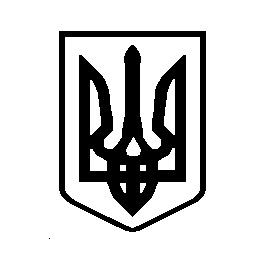 УКРАЇНАВИШГОРОДСЬКА МІСЬКА РАДАВИКОНАВЧИЙ КОМІТЕТРІШЕННЯвід 16 травня  2019  року                               №  131			             м. ВишгородПро дозвіл на укладення договору дарування  Розглянувши заяви гр. гр. Хорошевської О.Ф., Хорошевського М.М. (за дорученням), Волох Г.В., Алексенка А.М., Алексенко О.Р., протокол № 7 від 10.05.2019 р. засідання опікунської ради при виконавчому комітеті Вишгородської міської ради та керуючись ст. 177 Сімейного кодексу України, ст. 71 Цивільного кодексу України, ст. 12 Закону України «Про основи соціального захисту бездомних громадян і безпритульних дітей», ст. 18 Закону України «Про охорону дитинства», ст.  ст. 34 Закону України «Про місцеве самоврядування в Україні», виконавчий комітет Вишгородської міської ради ВИРІШИВ: 1. Надати дозвіл Хорошевській Ользі Федорівні на укладення договору дарування    0,25 частки квартири № *** у місті Вишгороді  на ім’я малолітньої  ***. 2.1. Від імені малолітньої ***, як законний  представник, діє її батько ***.           Всі правочини будуть укладені на користь та в інтересах малолітньої ***. 	2. Надати дозвіл Алексенку Андрію Миколайовичу на укладення договору дарування квартири № *** у місті Вишгороді на ім’я ***. У квартирі зареєстрована неповнолітня дитина ***. При укладенні договору права дитини порушені не будуть..                Міський голова	О. Момот 